Nota: todo lo en color rojo es para rellenar con antecedentes.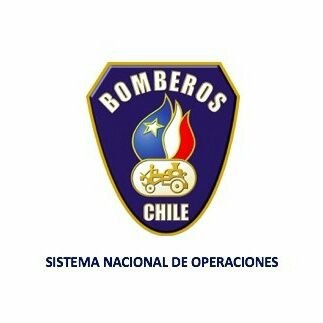 GRUPO USAR XXXXXXXXXLOGO GRUPOFORMULARIO REVISION DEL PACLOGO GRUPO1IntroducciónEl presente formulario debe ser llenado por el Líder del Equipo de Acreditación o Reacreditación y ser enviado al Punto Focal Operativo Nacional, con motivo del proceso de Acreditación o Reacreditación del grupo USAR XXXXXXX de la Institución Patrocinante XXXXXXXX. De acuerdo con el Manual Proceso de Acreditación y Reacreditación Nacional para grupos de Búsqueda y Rescate Urbano (USAR) ChileEl presente formulario debe ser llenado por el Líder del Equipo de Acreditación o Reacreditación y ser enviado al Punto Focal Operativo Nacional, con motivo del proceso de Acreditación o Reacreditación del grupo USAR XXXXXXX de la Institución Patrocinante XXXXXXXX. De acuerdo con el Manual Proceso de Acreditación y Reacreditación Nacional para grupos de Búsqueda y Rescate Urbano (USAR) Chile2Información del InstrumentoInformación del InstrumentoInformación del InstrumentoInformación del InstrumentoN.ºCapítuloDocumentosRevisiónSI/NOObservacionesComentariosIPortadaXXXXXXXXXXIICarta conductora institución patrocinadoraXXXXXXXXXXIIIÍndiceXXXXXXXXXXaHoja de datos del grupo USARIncluido en los formularios AC-SNO Alerta y MovilizaciónXXXXXXXXXXbEvaluación inicial del MentorInforme entregado por el MentorXXXXXXXXXXcOrganigrama, funciones y registro de personal del grupo USAR.Anexo USAR 1, incluir cumplimiento de perfiles de cargoXXXXXXXXXXdRegistro de Equipamiento del grupo USARAnexo USAR 7XXXXXXXXXXePlan de acción de la lista de verificaciónPAR-USAR 06.1 y PAR-USAR 06.2 para superar falencias (brechas) detectadas en la autoevaluación o identificadas por el Mentor.XXXXXXXXXXfPlan estratégico del grupo USAR.Plan estratégico a 5 años del equipoEn el plan estratégico del grupo USAR se espera que contenga al menos los siguientes tópicos: diagnóstico, visión, misión, lineamientos estratégicos, objetivos y planes específicos, equipo para desarrollarlo, métricas de desempeño del plan y proceso de revisión y control.XXXXXXXXXXgPlan anual de inversionesPlan de inversiones presentar presupuesto.XXXXXXXXXXhOrganigrama de funciones.Descripción del funcionamiento del grupo USAR.XXXXXXXXXXiManejo de recursos humanos.Adjuntar listado de personal que apoya tareas administrativas y que no es integrante del grupo USAR, este personal puede apoyar en tareas tales como, manejo de información administrativa, registro de capacitación adquisiciones, registro médico, temas logísticos, control de bodegas y otros. Este personal puede realizar apoyos que están establecidos en los procedimientos del grupo USAR o procesos de los Cuerpos, se debe indicar las funciones y los datos de este personal.XXXXXXXXXXjPlan de capacitación, entrenamiento y ejercicios del grupo USARAnexo USAR 3 Plan desarrollado por el grupo USARXXXXXXXXXXkProcedimiento de seguro de accidentes.Procedimientos de la Institución.XXXXXXXXXXlConvenios con proveedores de equipos o servicios.Anexo USAR 5 XXXXXXXXXXmInstalaciones físicas y en terreno del grupo USAR.Anexo USAR 6 XXXXXXXXXXnSistema de comunicaciones del grupo USAR.Anexo USAR 8 Incluir procedimientoXXXXXXXXXXoDefinición de autonomía del grupo USAR.Anexo USAR 9 Incluir procedimientoXXXXXXXXXXpAutorización de desplazamiento del grupo USAR.Anexo USAR 10 XXXXXXXXXXqManejo y administración de inventario del grupo USAR.Anexo USAR 11 Completar con la información que se tiene en el sistema de inventarios de la JNCB para bomberos y otros sistemas para otras organizaciones.XXXXXXXXXXrProcedimiento de atención medica Procedimiento de seguridad control de riesgos y bienestar del grupo USARAnexo USAR 4 Anexo USAR 12XXXXXXXXXXsInformes de postmisión de los últimos 5 añosSolo reacreditaciónXXXXXXXXXXtPlan del Ejercicio Final de Evaluación PAR-USAR 18Se debe enviar el plan del ejercicio final con la mayor información y especificidad posible.XXXXXXXXXXIVAnexos al documentoXXXXXXXXXX1Autoevaluación actualizada Lista de verificación actualizada a la fecha de entregaXXXXXXXXXX2Reglamento del grupo USARAnexo USAR 2 XXXXXXXXXX3Capacidades operativas del grupo USARAnexo USAR 13 XXXXXXXXXX4Procedimientos (POE) del grupo USARIncluir todos los POE que no se han solicitado anteriormente con los que cuente el grupo USARXXXXXXXXXX3Conclusión de la revisiónConclusión de la revisiónRevisada la existencia de la documentación que debe contener el PAC, puedo indicar que el grupo USAR XXXXXX, se encuentra en condiciones de: Revisada la existencia de la documentación que debe contener el PAC, puedo indicar que el grupo USAR XXXXXX, se encuentra en condiciones de: Revisada la existencia de la documentación que debe contener el PAC, puedo indicar que el grupo USAR XXXXXX, se encuentra en condiciones de: SI o NOSI o NOContinuar con el proceso.Si la conclusión anterior es SI se continua con el proceso, no llenado de los puntos 4 y 5 que están más adelanteSi la conclusión anterior es SI se continua con el proceso, no llenado de los puntos 4 y 5 que están más adelanteSi la conclusión anterior es SI se continua con el proceso, no llenado de los puntos 4 y 5 que están más adelanteSi la conclusión anterior es NO, por la no existencia de la información que debe contener el PAC, se considera el llenado del punto 4 con la información faltante que le será solicitada el grupo USARSi la conclusión anterior es NO, por la no existencia de la información que debe contener el PAC, se considera el llenado del punto 4 con la información faltante que le será solicitada el grupo USARSi la conclusión anterior es NO, por la no existencia de la información que debe contener el PAC, se considera el llenado del punto 4 con la información faltante que le será solicitada el grupo USAR4Información faltante del PAC4.1Posibilidad de mejoraPuntoXXXXXXXXXXX4.2Posibilidad de mejoraPuntoXXXXXXXXXXX4.3Posibilidad de mejoraPuntoXXXXXXXXXXX5Segunda revisión del PACSe realiza con la información faltante que hace llegar el grupo USARSegunda revisión del PACSe realiza con la información faltante que hace llegar el grupo USARRecibida la información faltante que se solicitó y revisada el PAC se puede indicar Recibida la información faltante que se solicitó y revisada el PAC se puede indicar Recibida la información faltante que se solicitó y revisada el PAC se puede indicar SI o NOSI o NOSe encuentra en condiciones de continuar el proceso Si la indicación es NO nuevamente por tener el PAC falta de información, el grupos USAR deberá reenviar el PAC con toda la información, volviendo a la etapa anteriorSi la indicación es NO nuevamente por tener el PAC falta de información, el grupos USAR deberá reenviar el PAC con toda la información, volviendo a la etapa anteriorSi la indicación es NO nuevamente por tener el PAC falta de información, el grupos USAR deberá reenviar el PAC con toda la información, volviendo a la etapa anterior6Información de envió de PAR-USAR 10Esta revisión del PORTAFOLIO DE ANTECEDENTES COMPLETOS (PAC) será enviado en digital, debidamente firmado por el Líder Equipo Acreditador por mail en formato digital al PFON, Mentor, Líder grupo USAR, Central SNO y GTO-USAR.Esta revisión del PORTAFOLIO DE ANTECEDENTES COMPLETOS (PAC) será enviado en digital, debidamente firmado por el Líder Equipo Acreditador por mail en formato digital al PFON, Mentor, Líder grupo USAR, Central SNO y GTO-USAR.Los receptores del PAR-USAR 10 deberán realizar su archivo digital y si es necesario la impresión del formulario, Central SNO mantendrá copias impresas de toda la documentación.Los receptores del PAR-USAR 10 deberán realizar su archivo digital y si es necesario la impresión del formulario, Central SNO mantendrá copias impresas de toda la documentación.Datos del Formulario PAR-USAR 10Datos del Formulario PAR-USAR 10Fecha entregaXX de XXXXXX de 20XX.GrupoUSARXXXXXXLíder Equipo AcreditadorXXXXXXFirma
LíderXXXXXX